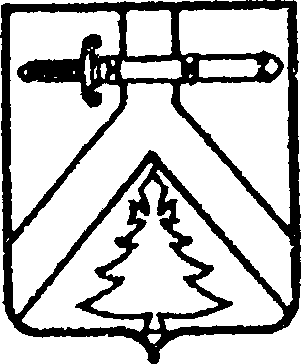 АЛЕКСЕЕВСКИЙ СЕЛЬСКИЙ СОВЕТ ДЕПУТАТОВКУРАГИНСКОГО РАЙОНА КРАСНОЯРСКОГО КРАЯРЕШЕНИЕ00.00.2022                               с. Алексеевка                                    ПРОЕКТ   «Об утверждении Положения об оплате труда  муниципальных служащих   муниципального  образования Алексеевский сельсовет»              На основании статей 86, 136 Бюджетного кодекса Российской Федерации, Федерального закона от 06.10.2003 № 131-ФЗ «Об общих принципах организации местного самоуправления в Российской Федерации», статьи 22 Федерального закона от 02.03.2007 № 25-ФЗ «О муниципальной службе в Российской Федерации», Закона Красноярского края от 24.04.2008 № 5-1565 «Об особенностях правового регулирования муниципальной службы в Красноярском крае», Постановления Совета администрации Красноярского края от 29.12.2007 № 512-п «О нормативах формирования расходов на оплату труда депутатов, выборных должностных лиц местного самоуправления, осуществляющих свои полномочия на постоянной основе, лиц, замещающих иные муниципальные должности, и муниципальных служащих», руководствуясь Уставом Алексеевского сельсовета Курагинского района Красноярского края, Алексеевский сельский Совет депутатов РЕШИЛ:1. Утвердить Положение об оплате труда  муниципальных служащих   муниципального  образования Алексеевский сельсовет согласно приложению.        2. Считать утратившим силу Решение Алексеевского сельского Совета депутатов 19.10.2021 № 12-25р «Об оплате труда муниципальных служащих муниципального образования Алексеевский сельсовет».        3. Контроль за  исполнением  настоящего Решения возложить на Председателя комиссии по социально-экономической политике Алексеевского сельского Совета депутатов (В.И. Карапунарлы).       4. Настоящее Решение вступает в силу в день, следующий за днем его опубликования (обнародования) в газете «Алексеевские вести» и «официальном интернет-сайте администрации Алексеевского сельсовета» (Alekseevka.bdu.su).Председатель                                                        Глава сельсовета                                                                                                   Совета депутатов                                                                    М.В. Романченко                        А.С. Лазарев                                                               Приложение 1к решению Алексеевского сельского Совета депутатовот ___________ № ___ПОЛОЖЕНИЕ об оплате труда  муниципальных служащих   муниципального  образования Алексеевский сельсоветСтатья 1. Общие положенияНастоящее Положение устанавливает размеры и условия оплаты труда лиц, замещающих муниципальные должности, осуществляющих свои полномочия на постоянной основе (далее – лица, замещающие муниципальные должности), и муниципальных служащих в муниципальном образовании Алексеевский сельсовет Курагинского района .Статья 2. Отнесение к группе муниципальных образований края1. В целях настоящего Положения признается, что муниципальном образовании Алексеевский сельсовет Курагинского района относится к      VIII  группе муниципальных образований в соответствии с Постановлением Совета администрации Красноярского края от 29.12.2007 № 512-п «О нормативах формирования расходов на оплату труда депутатов, выборных должностных лиц местного самоуправления, осуществляющих свои полномочия на постоянной основе, лиц, замещающих иные муниципальные должности, и муниципальных служащих» (далее – Постановление № 512-п).Статья 3. Денежное содержание муниципальных служащих1. Оплата труда муниципального служащего производится в виде денежного содержания.2. В состав денежного содержания включаются:должностной оклад;ежемесячная надбавка за классный чин;ежемесячная надбавка за особые условия муниципальной службы;ежемесячная надбавка за выслугу лет;ежемесячное денежное поощрение;ежемесячная процентная надбавка к должностному окладу за работу со сведениями, составляющими государственную тайну;премии;единовременная выплата при предоставлении ежегодного оплачиваемого отпуска, которая не является выплатой за отработанное время;и) материальная помощь.3. На денежное содержание начисляются районный коэффициент, процентная надбавка к заработной плате за стаж работы в районах Крайнего Севера, в приравненных к ним местностях и иных местностях края с особыми климатическими условиями, размер которых не может превышать размер, установленный федеральными и краевыми нормативными правовыми актами.Статья 4. Должностные оклады муниципальных служащихРазмеры должностных окладов муниципальных служащих установлены в приложении 1 к настоящему Положению.Статья 5. Ежемесячная надбавка за классный чин1. Муниципальным служащим к должностным окладам выплачивается ежемесячная надбавка за классный чин в следующих размерах:а) за классный чин 1-го класса - 35 процентов; б) за классный чин 2-го класса - 33 процентов; в) за классный чин 3-го класса - 25 процентов. 2. Ежемесячная надбавка за классный чин выплачивается, начиная с расчетного периода, в котором в порядке, установленном Законом Красноярского края от 24.04.2008 № 5-1565 «Об особенностях правового регулирования муниципальной службы в Красноярском крае», муниципальному служащему присвоен (сохранен) соответствующий классный чин.Статья 6. Ежемесячная надбавка за особые условия муниципальной службыРазмер ежемесячной надбавки за особые условия муниципальной службы составляют:Указанная надбавка устанавливается распоряжением Главы сельсовета.Статья 7. Ежемесячная надбавка за выслугу летРазмер ежемесячной надбавки за выслугу лет на муниципальной службе к должностному окладу составляют:а) при стаже муниципальной службы от 1 до 5 лет -10 процентов;б) при стаже муниципальной службы от 5 до 10 лет -15 процентов;в) при стаже муниципальной службы от 10 до 15 лет - 20 процентов;г) при стаже муниципальной службы свыше 15 лет - 30 процентов.Статья 8. Размер ежемесячного денежного поощрения муниципальных служащихРазмеры ежемесячной надбавки за особые условия муниципальной службы составляют:Статья 9. Ежемесячная процентная надбавка за работу со сведениями, составляющими государственную тайну          1. Значения размеров ежемесячной процентной надбавки за  работу со сведениями, составляющими государственную тайну, к должностному  окладу составляют:          - за  работу со сведениями, имеющими степень секретности «особой важности» - 70 процентов;          - за  работу со сведениями, имеющими степень секретности «совершенно секретно» - 50 процентов;                      - за  работу со сведениями, имеющими степень секретности «секретно» при оформлении допуска проверочных мероприятий - 15 процентов, без проведения  проверочных мероприятий - 10 процентов.          2. Дополнительно к ежемесячной процентной надбавке, предусмотренной пунктом 1 настоящей статьи, муниципальным служащим, к  должностным обязанностям которых относится обеспечение защиты сведений,  составляющих государственную тайну,  устанавливается ежемесячная процентная надбавка к должностному окладу за  стаж службы в  структурных подразделениях по защите государственной тайны в следующих  размерах:        - при стаже  от 1 до 5  лет - 10 процентов к  должностному окладу;        - при стаже  от 5 до 10  лет - 15 процентов к  должностному окладу;        - при стаже  от 10  лет - 20 процентов к  должностному окладу.         В  стаж   службы муниципальных  служащих структурных подразделений по защите государственной тайны, дающий  право  на  получение указанной надбавки,  включается время работы в структурных подразделениях по защите государственной тайны других органов местного самоуправления,  органов  государственной власти и организаций.Статья 10. Премирование муниципальных служащих1.  Основанием для премирования муниципальных служащих по итогам работы за месяц, квартал, год  муниципальных служащих является распоряжение главы администрации Алексеевского сельсовета. Выплаты премии за месяц, квартал, год устанавливаются в пределах средств фонда оплаты труда муниципальных служащих, замещающих должности муниципальной службы в Алексеевском  сельсовете.2.  Премирование производится за выполнение мероприятий, заданий и добросовестное исполнение должностных обязанностей. Размер премии по итогам работы составляет 10% от должностного оклада ежемесячно , соответственно, общая сумма премии увеличивается пропорционально за квартал, за год.3.  В целях определения размера премий по итогам работы за месяц, квартал и за год оценка результатов профессиональной служебной деятельности муниципального служащего осуществляется в соответствии со следующими общими критериями:1) выполнение конкретных мероприятий и заданий, предусмотренных должностной инструкцией:2) личный вклад муниципального служащего в общие результаты работы (выполняемый объем служебной деятельности, количество завершенной и текущей работы);3) уровень управленческих и организационных навыков, планирование работы (расстановка приоритетов в работе, порядок в документации, умение организовывать и контролировать свою работу, в том числе умение планировать, организовывать и контролировать работу других для обеспечения достижения поставленных целей);4) уровень исполнительской дисциплины (соблюдение установленных сроков для выполнения поручений руководства или должностных обязанностей);5) качественное выполнение внеплановых заданий;6) качество работы с документами (качественное выполнение должностных обязанностей, тщательность и аккуратность, качество исполнения управленческих функций, достижение намеченных целей);7) соблюдение сроков рассмотрения поступающих и рассматриваемых обращений граждан;8) внедрение новых форм и методов в работе, позитивно отразившихся на результатах;9) достижение значимых результатов в ходе выполнения должностных обязанностей;10) соблюдение трудовой дисциплины;4.  Премии по итогам работы за месяц,  квартал и  год выплачивается муниципальным служащим за фактически отработанное время, включая период нахождения в ежегодном отпуске.5. При увольнении муниципального служащего премия по итогам работы за  месяц, квартал и  год,  выплачивается пропорционально отработанному времени в соответствующем периоде.6. Муниципальным служащим, уволенным со службы за дисциплинарные проступки, премии не выплачиваются. 7.  Муниципальным служащим могут выплачиваться разовые премии за счет экономии средств по фонду оплаты труда без ограничения максимальным размером.8. Размер разовых премий определяется главой Алексеевского сельсовета .9.  Премия за выполнение особо важных и сложных заданий является формой материального стимулирования эффективного и добросовестного труда муниципальных служащих.10. Решение о выплате денежного вознаграждения муниципальным служащим принимается в форме распорядительного документа главой муниципального образования .11. Решение о выплате денежного вознаграждения принимается с учетом выполнения одного из следующих условий:1) значительность личного вклада в результаты работы по обеспечению функций и полномочий органов местного самоуправления ;2) оперативность и профессионализм при выполнении муниципальными служащими поставленных задач, внедрение и (или) использование новых форм и методов работы, инициатив, способствующих достижению высоких конечных результатов;3) высокая степень сложности и важности заданий, эффективность достигнутых результатов;5) разработка особо значимых, важных для социально-экономического развития муниципального образования проектов правовых актов, участие  в федеральных, региональных, муниципальных программах, направленных на повышение качества жизни населения;6) результативность деятельности муниципального служащего в качестве наставника.11. Денежное вознаграждение максимальным размером не ограничивается.12.  Расходы, связанные с выплатой премии за выполнение особо важных и сложных заданий, производятся в пределах средств, предусмотренных на эти цели в фонде оплаты труда муниципальных служащих.13.  Не подлежат премированию муниципальные служащие:1) имеющие дисциплинарные взыскания, в том числе за неисполнение обязанностей, запретов, ограничений в сфере противодействия коррупции, а также в течение срока действия дисциплинарного взыскания; 2) отстраненные от замещаемой должности муниципальной службы;Статья 11. Единовременная выплата при предоставлении ежегодного оплачиваемого отпускаМуниципальному служащему при предоставлении ежегодного оплачиваемого отпуска производится единовременная выплата в размере 3,5 должностного оклада. Единовременная выплата производится один раз в год независимо от изменения муниципальным служащим места работы в органах местного самоуправления муниципального образования в течение календарного года.В случае предоставления ежегодного оплачиваемого отпуска по частям единовременная выплата производится только один раз в текущем календарном году при предоставлении одной из частей ежегодного оплачиваемого отпуска.Единовременная выплата производится на основании заявления муниципального служащего исходя из размера должностного оклада муниципального служащего на дату предоставления (дату начала) ежегодного оплачиваемого отпуска.Единовременная выплата, не выплаченная в течение текущего календарного года в связи с непредставлением и переносом ежегодного оплачиваемого отпуска на следующий календарный год, подлежит выплате в последнем месяце текущего календарного года на основании заявления муниципального служащего исходя из размера должностного оклада муниципального служащего на дату предоставления указанного заявления.При прекращении или расторжении трудового договора и увольнении с муниципальной службы муниципальному служащему выплачивается не полученная им в текущем календарном году единовременная выплата на основании заявления муниципального служащего исходя из размера должностного оклада муниципального служащего на дату увольнения.Статья 12. Материальная помощь муниципальным служащим1. Основанием для выплаты единовременной материальной помощи являются: бракосочетание, рождение ребенка, смерть супруга (супруги) или близких родственников (родителей, детей, дедушки, бабушки, внуков, брата или сестры)2.  Размер материальной помощи (с учетом районного коэффициента, процентной надбавки к заработной плате за стаж работы в районах Крайнего Севера и приравненных к ним местностях, в иных местностях края с особыми климатическими условиями), оказываемой муниципальному служащему в течение календарного года, не должен превышать пяти тысяч рублей по каждому основанию.3. Выплата материальной помощи производится с учетом районного коэффициента и процентной надбавки к заработной плате за стаж работы в районах Крайнего Севера и приравненных к ним местностях, в иных местностях края с особыми климатическими условиями, в пределах средств, предусмотренных на указанные цели при формировании фонда оплаты труда служащих сельсовета.4. Выплата производится по распоряжению главы сельсовета по письменному заявлению муниципального служащего. В заявлении указывается основание для выплаты материальной помощи, к заявлению прилагаются документы, удостоверяющие фактические основания для предоставления материальной помощи.Статья 13. Индексация размеров оплаты трудаРазмеры оплаты труда муниципальных служащих и лиц, замещающих муниципальные должности, индексируются (увеличиваются) в размерах и в сроки, предусмотренные законом края о краевом бюджете на очередной финансовый год и плановый период для индексации (увеличения) размеров денежного вознаграждения лиц, замещающих государственные должности Красноярского края, размеров должностных окладов по должностям государственной гражданской службы Красноярского края.Размеры надбавок за особые условия    
муниципальной службы (процентов к должностному окладу)Размеры надбавок за особые условия    
муниципальной службы (процентов к должностному окладу)Группа должностиРазмер надбавкиГлавная и ведущая           60Старшая и младшая           40Должность Размер поощрения (процентов к должностному окладу)Заместитель главы муниципального образования230Главный бухгалтер230Специалист 1 категории230